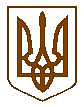 Баришівська селищна рада                                                                                                                                Броварського районуКиївської областіVIII скликанняР І Ш Е Н Н Я	       10.12.2020                                                                           №проект                                                Про внесення  змін  та  перегляд         	                               відсотку  орендної  плати  до договору оренди  земельної  ділянки  від  09.07.2018                             зареєстрованого  відділом державної реєстрації   Баришівської селищної ради Київської областівід  13.12.2018 №29538557 з Київською обласноюспілкою споживчих товариств «ОБСПОЖИВСІЛКА»       Відповідно ст.93, Земельного кодексу України та ст.26 Закону України «Про місцеве самоврядування в Україні», розглянувши клопотання заступника голови правління Київської обласної спілки споживчих товариств КИЇВСЬКА ОБСПОЖИВСПІЛКА Коротенка М.Ф. (м.Київ, вул.Іоанна Павла II,буд.21), про перегляд відсотку орендної плати до договору оренди земельної  ділянки,    селищна рада 				         в и  р і ш и л а:      1.Внести наступні зміни до договору оренди земельної ділянки між Баришівською селищною радою та Київською обласною спілкою споживчих товариств «ОБСПОЖИВСІЛКА»   від  09.07.2018 зареєстрованого  відділом державної реєстрації     Баришівської  селищної ради Київської області   від  13.12.2018 №29538557. Кадастровий  номер земельної ділянки 3220255101:01:067:0022 для розміщення та експлуатації будівель та споруд автомобільного транспорту та дорожнього господарства , а саме:      2. Встановити відсоток орендної плати за земельну ділянку в  смт  Баришівка, вул. Центральна, 138, площею 2,1958 га, яка перебуває в оренді Київської обласної спілки споживчих товариств «ОБСПОЖИВСПІЛКА» з 7 % до -----% від  нормативно-грошової  оцінки  землі.        2.1.Викласти  п. 5 розділу 3 «Об’єкт оренди» в такій  редакції: «Нормативна грошова оцінка земельної  ділянки, яка передається в оренду становить  3327366,52 грн. (три мільйони триста двадцять сім тисяч триста шістдесят шість грн. 52 коп.)».      2.2. Викласти пункти  9, 11 розділу  5  «Орендна  плата»  договору  в такій  редакції:«Орендна  плата вноситься орендарем у формі та розмірі ----- % від нормативно грошової оцінки землі, що становить  -----грн. ( ----  грн. -- коп.)  у  рік».«Орендна плата вноситься  в такі строки:  щомісячно  в сумі ---- грн. -- коп. (--- грн. -- коп.)  до 30 числа  поточного  місяця».      2.3. Викласти пункт 15, 16 розділу 6 «Умови використання земельної ділянки» в такій редакції: «Земельна ділянка передається в оренду з дотриманням природоохоронного санітарного та екологічного законодавства». Цільове призначення земельної ділянки - для розміщення та експлуатації будівель та споруд автомобільного транспорту та дорожнього господарства .     3.Всі  інші  пункти  договору  залишити  без  змін.     4.Оприлюднити дане рішення на офіційному веб-сайті Баришівської селищної ради     5.Контроль за виконанням даного рішення покласти на постійну комісію з питань регулювання земельних відносин, природокористування, планування території, охорони пам’яток, історичного навколишнього середовища.         Селищний   голова                                         Олександр ВАРЕНІЧЕНКО                                          